Friday 18.2.22Home learningWritingLook out of the window and watch how the wind makes things move. Write a list of adjectives – describing words – about how things move in the wind. Can you think of more than 20 words? Begin to write a poem – remember they don’t have to rhyme – using words from your adjectives list. Look at the examples to help you with ideas.MathsWe have been learning our 2,5,10 times tables at school this week. Practise counting in 2,5 and 10s. Write out the 2 times table showing the grouping that matches each equations. Then do the same with the 5 and 10 times table 1 X 2 = 22 X 2 = 4ArtWatch the video about Thomas Dambo.https://www.youtube.com/watch?v=1RFo_OxUKfo&ab_channel=DWEuromaxxDraw your favourite Troll or draw one of your own design. Remember to look at the shapes and draw what you see. Enjoy! 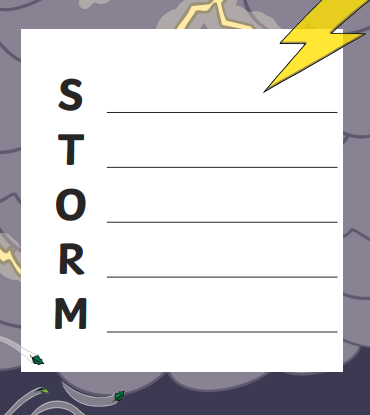 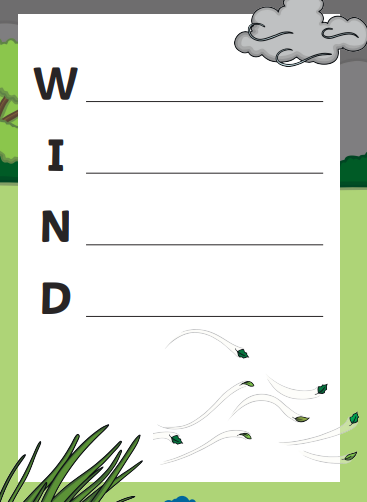 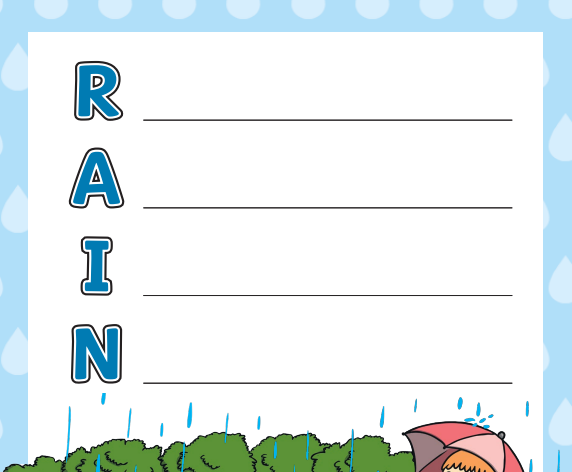 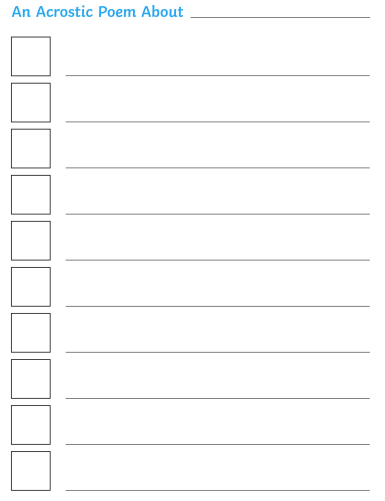 Miss Pullinger’s Storm Acrostic PoemStorm Eunice is hereThe wind is howlingOak trees are swayingRain is falling heavilyMissing school, but staying safeMrs Parsons’ Star Challenge Poem!The WindThe wind howls,The rain falls. Little children safe indoors.The trees shake,The leaves fall.Little children keeping warm.Raindrops dribble down the wall,Little children watch them fall. The windows rattle,The chimney cries. Little children safe inside.